Our RefYour RefContactTel:	01698 274984								Jill WoodwardEmail:	enquiries@orchard.n-lanark.sch.uk 					Head TeacherDate:	5th 	December 2016  							Orchard PS											Castlehill Rd											Wishaw											ML2 0LB	Dear Parents/Carers,The enrolment of infant beginners for August ’17 will be taking place during the week beginning Monday 16th January 2017. The Head Teacher will be enrolling pupils in school at the following times only:	Monday 16th January		9.00 – 11.00am and 1.30 – 2.30pm	Tuesday 17th January		8.30 – 11.00am and 1.30 – 3.30pm	Wednesday 18th January	8.30 – 11.00am 	Thursday 19th January	2.00-3.30pm and 5.30-7.30pm If possible parents should bring their child with them, as this is the first opportunity for us all to meet. Pre arranged appointments are not necessary.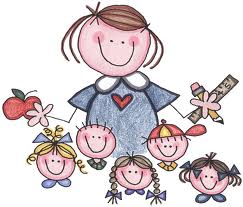 Parents must also to bring the following:copy of their child’s birth certificate a council tax bill ora child benefit letter (or another addressed bill) If you have family or friends whose children were born between 1st March ’11 and 28th February ’13, please pass this information onto them.We look forward to seeing you in January. Yours SincerelyMrs Jill WoodwardHead Teacher